______________________________________________________________________________________________________________________________Официальное периодическое печатное издание для опубликования (обнародования) муниципальных правовых актов, иной официальной информации муниципального образования Староникольский сельсовет Красногвардейского района                      Оренбургской области____________________________________________________________________________________________________________АДМИНИСТРАЦИЯ   МУНИЦИПАЛЬНОГО ОБРАЗОВАНИЯ  СТАРОНИКОЛЬСКИЙ  СЕЛЬСОВЕТ                                 КрасногвардейскОГО районА оренбургской ОБЛАСТИ ПОСТАНОВЛЕНИЕ  08.12.2023                                                                            № 67-пО проведении публичных слушаний по проекту решения Совета депутатов «О внесении изменений и дополнений в Устав муниципального образования Староникольский  сельсовет Красногвардейского района  Оренбургской области»	В соответствии с Федеральным законом от 06.10.2003 №131-ФЗ «Об общих принципах организации местного самоуправления в Российской Федерации», постановлением Правительства Российской Федерации от 03.02.2022 № 101 «Об утверждении Правил использования федеральной государственной информационной системы «Единый портал государственных и муниципальных услуг (функций)», Положением «О публичных слушаниях в муниципальном образовании Староникольский  сельсовет Красногвардейского района Оренбургской области», утвержденным решением Совета депутатов от  21.11.2005 года № 2/4 :                                                                                                 1. Провести публичные слушания по проекту решения Совета депутатов «О внесении изменений и дополнений в Устав муниципального образования Староникольский сельсовет Красногвардейского района Оренбургской области» в форме слушаний в администрации сельсовета в порядке, определенном Положением о публичных слушаниях в муниципальном образовании Староникольский  сельсовет 20.12.2023 года в  11 часов в здании администрации сельсовета по адресу: Оренбургская область, Красногвардейский район, село Староникольское,  ул. Советская, 34.                                                                                             2. Предложить жителям района, депутатам Совета депутатов, общественным объединениям, действующим на территории сельсовета принять участие в публичных слушаниях с использованием функционала платформы обратной связи Единого портала государственных и муниципальных услуг (https://pos.gosuslugi.ru) и официального сайта муниципального образования Староникольский сельсовет Красногвардейского района Оренбургской области: http://snik56.ru.                                      3. Возложить подготовку и проведение слушаний на  специалиста  администрации сельсовета Фролову Н.Г.                        4. Председательствующим на слушаниях назначить председателя Совета депутатов Ковтун Н.С.                                        5. Обеспечить своевременное опубликование и размещение на платформе обратной связи Единого портала государственных и муниципальных услуг, официальном сайте муниципального образования  Старониколський сельсовет Красногвардейского района Оренбургской области проекта решения Совета депутатов «О внесении изменений и дополнений в Устав муниципального образования Староникольский  сельсовет Красногвардейского района Оренбургской области», Положения о порядке учета предложений граждан по проекту новой редакции Устава муниципального образования Староникольский  сельсовет Красногвардейского района, проекту муниципального правового акта о внесении изменений и дополнений в Устав и порядке участия граждан в их обсуждении, утвержденного решением Совета депутатов муниципального образования Староникольский сельсовет Красногвардейского района Оренбургской области от 13.04.2006 года № 1/4, и настоящего постановления.                                                                                      6. Установить, что настоящее постановление вступает в силу со дня его подписания, подлежит опубликованию в общественно-политической газете «Староникольский вестник», размещению на официальном сайте муниципального образования Староникольский сельсовет Красногвардейского района Оренбургской области и платформе обратной связи Единого портала государственных и муниципальных услуг.                                                                        7. Контроль за исполнением настоящего постановления оставляю за собой.И. о. главы сельсовета                                                            специалист администрации сельсовета	    Н.Г. Фролова				         	проектСОВЕТ ДЕПУТАТОВ   МУНИЦИПАЛЬНОГО ОБРАЗОВАНИЯ  СТАРОНИКОЛЬСКИЙ  СЕЛЬСОВЕТ                                 КрасногвардейскОГО районА оренбургской ОБЛАСТИ Р Е Ш Е Н И Е______2023 года 			                               №   __/__О внесении изменений в Устав муниципального образования Староникольский  сельсовет Красногвардейского района Оренбургской областиСогласно статье 44  Федерального закона от 06.10.2003 № 131-ФЗ «Об общих принципах организации местного самоуправления в Российской Федерации» и Федеральному закону от 21.07.2005 № 97-ФЗ «О государственной регистрации Уставов муниципальных образований», Совет депутатов муниципального образования Староникольский сельсовет Красногвардейского района Оренбургской области решил:                                                                      1. Внести изменения в Устав муниципального образования Староникольский сельсовет Красногвардейского района Оренбургской области согласно приложению.                                                    2. Главе муниципального образования Староникольский сельсовет Красногвардейского района Оренбургской области Ибадлаевой Лидии Ахматдулловне в течение 15 дней с момента принятия решения о внесении изменений в Устав в установленном законом порядке направить необходимый пакет документов в Управление Министерства юстиции Российской Федерации по Оренбургской области для государственной регистрации и размещения на портале Министерства юстиции Российской Федерации «Нормативные правовые акты в Российской Федерации» (http://pravo-minjust.ru, http://право-минюст.рф).                                                                                          3. Глава муниципального образования Староникольский сельсовет Красногвардейского района Оренбургской области Ибадлаева Лидия Ахматдулловна обязана опубликовать зарегистрированное решение о внесении изменений в устав муниципального образования в течение семи дней со дня поступления из Управления Министерства юстиции Российской Федерации по Оренбургской области уведомления о включении сведений об уставе муниципального образования, муниципальном правовом акте о внесении изменений в устав муниципального образования в государственный реестр уставов муниципальных образований Оренбургской области.                                                                                             4. Направить сведения об опубликовании решения о внесении изменений в Устав в Управление Министерства юстиции Российской Федерации по Оренбургской области в течении 10 дней после дня его опубликования.                                                                                                     5. Настоящее решение вступает в силу после его государственной регистрации и опубликования.                                                                                  6. Контроль за исполнением настоящего решения возложить на постоянную комиссию по вопросам социального развития, правопорядка и статуса депутата.Председатель Совета депутатов                               Н.С. Ковтун                            Глава сельсовета                                                  Л.А. ИбадлаеваПриложение к решению Совета  депутатов муниципального образования  Староникольский сельсовет Красногвардейского района Оренбургской области                                          от   _______ 2023 года № __/__ Изменения, вносимые в Устав муниципального образования Староникольский сельсовет Красногвардейского района  Оренбургской области1. В части 1 статьи 5                                                                1) Пункт 29 изложить в следующей редакции:                                      29) организация и осуществление мероприятий по работе с детьми и молодежью, участие в реализации молодежной политики, разработка и реализация мер по обеспечению и защите прав и законных интересов молодежи, разработка и реализация муниципальных программ по основным направлениям реализации молодежной политики, организация и осуществление мониторинга реализации молодежной политики в поселении;2. В части 1 статьи 6                                                                1)Пункт 11 изложить в следующей редакции:                                     11) учреждение печатного средства массовой информации и (или) сетевого издания для обнародования муниципальных правовых актов, доведения до сведения жителей муниципального образования официальной информации;СОВЕТ ДЕПУТАТОВ   МУНИЦИПАЛЬНОГО ОБРАЗОВАНИЯ  СТАРОНИКОЛЬСКИЙ  СЕЛЬСОВЕТ                                 КрасногвардейскОГО районА оренбургской ОБЛАСТИ РЕШЕНИЕ13.04.2006                                                                              № 1/4О Положении о порядке учета предложенийграждан по проекту новой редакции Уставамуниципального образования Староникольскийсельсовет, проекту муниципального правового актао внесении изменений и дополнений в Устави порядке участия граждан в их обсужденииВ соответствии со статьей 44 Федерального закона от 06 октября 2003 года №131-ФЗ «Об общих принципах организации местного самоуправления в Российской Федерации», Совет депутатов решил:Утвердить Положение о порядке учета предложенийграждан по проекту новой редакции Устава муниципального образования Староникольский  сельсовет, проекту муниципального правового акта  о внесении изменений и дополнений в Устав и порядке участия граждан в их обсуждении согласно приложению.Установить, что порядок, предусмотренныйутвержденным Положением, подлежит применению при принятии Устава органами местного самоуправления вновь образованных сельских поселений, входящих в состав территории муниципального образования Староникольский  сельсовет.Установить, что настоящее решение и приложение кнему вступают в силу со дня их официального обнародования.Возложить контроль за исполнением настоящего решения на председателя Совета депутатов.Глава сельсовета                                                       М.Н. Маузер                                  Приложение к решению Совета депутатов муниципального образования  Староникольский сельсовет Красногвардейского района Оренбургской области                                          от   13.04.2006 года № 1/4 Положениео порядке учета предложений граждан по проекту новой редакции  Устава муниципального образования Староникольский сельсовет, проекту муниципального правового акта о внесении изменений и дополнений в Устав и порядке участия граждан в их  обсуждении.     Настоящее Положение разработано в соответствии со статьей 44 Федерального закона от 06 октября 2003 года №131- ФЗ «Об общих принципах организации местного самоуправления в Российской Федерации» в целях выявления и максимального учета мнения населения по проекту новой редакции Устава муниципального образования Староникольский сельсовет (далее по тексту – проект Устава), проекту муниципального правового акта о внесении изменений и дополнений в Устав.Проект Устава, проект муниципального правовогоакта о внесении изменений и дополнений в Устав подлежит опубликованию (обнародованию) не позднее чем за 30 дней до дня рассмотрения вопроса о его принятии Советом депутатов муниципального образования Староникольский сельсовет (далее по тексту – Совет депутатов) с одновременным опубликованием (обнародованием) установленного Советом депутатов муниципального образования настоящего порядка учета предложений по проекту указанного Устава, проекту указанного муниципального правового акта, а также порядка участия граждан в его обсуждении. Граждане, общественные объединения вправенаправлять индивидуальные и коллективные письменные предложения по проекту Устава, проекту муниципального правового акта о внесении изменений и дополнений в Устав в течении 20 дней с момента его опубликования в адрес Совета депутатов.Поступившие письменные  предложения подлежатобязательной регистрации и правовой экспертизе.Председатель Совета депутатов обеспечиваетсистематизацию поступивших предложений, их рассмотрение и максимальный учет на заседании соответствующей комиссии Совета депутатов при рассмотрении проекта Устава, проекта муниципального правового акта о внесении изменений и дополнений в Устав.Председатель Совета депутатов или лицо поручению докладывает о поступивших предложениях по проекту Устава, проекту  муниципального правового акта о внесении изменений и дополнений в Устав на пленарном заседании Совета депутатов при рассмотрении вопроса о проекте Устава, проекте муниципального правового акта о внесении изменений и дополнений в Устав.При необходимости, председатель Совета депутатовприглашает на заседание Совета депутатов лиц, направивших предложения по проекту Устава, проекту муниципального правового акта о внесении изменений и дополнений в Устав для их обсуждения.граждане и общественные объединения вправеиспользовать иные не запрещенные законом формы для своего мнения по проекту Устава, проекту муниципального правового акта о внесении изменений и дополнений в Устав.   АДМИНИСТРАЦИЯ   МУНИЦИПАЛЬНОГО ОБРАЗОВАНИЯ  СТАРОНИКОЛЬСКИЙ  СЕЛЬСОВЕТ                                 КрасногвардейскОГО районА оренбургской ОБЛАСТИ П О С Т А Н О В Л Е Н И Е                                            08.12.2023                                                                           № 68-пОб утверждении программы профилактики рисков причинения вреда (ущерба) охраняемым законом ценностям по муниципальному контролю на автомобильном транспорте и в дорожном хозяйстве на территории муниципального образования Староникольский сельсовет Красногвардейского района Оренбургской области на 2024 год В соответствии с Федеральным законом от 31.07.2020 года № 248-ФЗ «О государственном контроле (надзоре) и муниципальном контроле в Российской Федерации», Постановление Правительства РФ от 25 июня 2021 года № 990 «Об утверждении Правил разработки и утверждения контрольными (надзорными) органами программы профилактики рисков причинения вреда (ущерба) охраняемым законом ценностям», руководствуясь Уставом муниципального образования Староникольский сельсовет Красногвардейского района Оренбургской области  1.                      Утвердить программу профилактики рисков причинения вреда (ущерба) охраняемым законом ценностям по муниципальному контролю на автомобильном транспорте и в дорожном хозяйстве на территории муниципального образования Староникольский сельсовет Красногвардейского района Оренбургской области на 2024 год согласно приложению к настоящему постановлению.2. Установить, что настоящее постановление вступает в силу после его обнародования и не ранее 01 января 2024 года, 3. Настоящее постановление подлежит размещению на официальном сайте муниципального образования Староникольский сельсовет Красногвардейского района Оренбургской области в сети «Интернет». 4. Контроль за исполнением настоящего постановления оставляю за собой.И. о. главы сельсовета                                                                                         специалист администрации сельсовета                Н.Г. Фролова                                                                                                              .Приложение                                                                                                                                           к постановлению администрации                                                                           муниципального образования                                                                            Староникольский сельсовет                                                                                                         от 08.12.2023 года № 68-п Программапрофилактики рисков причинения вреда (ущерба) охраняемым законом ценностям по муниципальному контролю (надзору) на автомобильном транспорте и в дорожном хозяйстве на территории  муниципального образования Староникольский сельсовет Красногвардейского  района Оренбургской области на 2024 годРаздел 1. Анализ текущего состояния осуществления вида контроля, описание текущего уровня развития профилактической деятельности контрольного (надзорного) органа, характеристика проблем, на решение которых направлена программа профилактикиНастоящая программа разработана в соответствии со статьей 44 Федерального закона от 31 июля 2021 года № 248-ФЗ «О государственном контроле (надзоре) и муниципальном контроле в Российской Федерации», постановлением Правительства Российской Федерации от 25 июня 2021 года № 990 «Об утверждении Правил разработки и утверждения контрольными (надзорными) органами программы профилактики рисков причинения вреда (ущерба) охраняемым законом ценностям» и предусматривает комплекс мероприятий по профилактике рисков причинения вреда (ущерба) охраняемым законом ценностям при осуществлении муниципального контроля (надзора) на автомобильном транспорте и в дорожном хозяйстве на территории муниципального образования Староникольский сельсовет Красногвардейского района Оренбургской области на 2024 год.В связи с тем, что ранее данный вид контроля не осуществлялся, провести анализ текущего состояния осуществления вида контроля и описание текущего уровня развития профилактического деятельности не представляется возможным.Раздел 2. Цели и задачи реализации программы профилактикиОсновными целями Программы профилактики являются:Стимулирование добросовестного соблюдения обязательных требований всеми контролируемыми лицами;Устранение условий, причин и факторов, способных привести к нарушениям обязательных требований и (или) причинению вреда (ущерба) охраняемым законом ценностям;Создание условий для доведения обязательных требований до контролируемых лиц, повышение информированности о способах их соблюдения.Проведение профилактических  мероприятий программы профилактики направлено на решение следующих задач:Укрепление системы профилактики нарушений рисков причинения вреда (ущерба) охраняемым законом ценностям;Повышение правосознания и правовой культуры руководителей органов государственной власти, органов местного самоуправления, юридических лиц, индивидуальных предпринимателей и граждан;Оценка возможной угрозы причинения, либо причинения вреда жизни, здоровью граждан, выработка и реализация профилактических мер, способствующих ее снижению;Выявление факторов угрозы причинения, либо причинения вреда жизни, здоровью граждан, причин и условий, способствующих нарушению обязательных требований, определение способов устранения или снижения угрозы;Оценка состояния подконтрольной среды и установление зависимости видов и интенсивности профилактических мероприятий от присвоенных контролируемым лицам уровней риска;Раздел 3. Перечень профилактических мероприятий, сроки (периодичность) их проведенияРаздел 4. Показатели результативности и эффективности программы профилактикиАДМИНИСТРАЦИЯ   МУНИЦИПАЛЬНОГО ОБРАЗОВАНИЯ  СТАРОНИКОЛЬСКИЙ  СЕЛЬСОВЕТ                                 КрасногвардейскОГО районА оренбургской ОБЛАСТИ П О С Т А Н О В Л Е Н И Е08.12.2023                                                                                № 69-пОб утверждении программы профилактики рисков причинения вреда (ущерба) охраняемым законом ценностям при осуществлении муниципального жилищного контроля на территории муниципального образования Староникольский  сельсовет Красногвардейского района Оренбургской области на 2024 годВ соответствии с Федеральным законом от 31.07.2020 года № 248-ФЗ «О государственном контроле (надзоре) и муниципальном контроле в Российской Федерации», Постановление Правительства РФ от 25 июня 2021 года № 990 «Об утверждении Правил разработки и утверждения контрольными (надзорными) органами программы профилактики рисков причинения вреда (ущерба) охраняемым законом ценностям», руководствуясь Уставом муниципального образования Староникольский сельсовет Красногвардейского района Оренбургской области:  1.                      Утвердить программу профилактики рисков причинения вреда (ущерба) охраняемым законом ценностям при осуществлении муниципального жилищного контроля на территории муниципального образования Староникольский сельсовет Красногвардейского района Оренбургской области на 2024 год согласно приложению к настоящему постановлению.2. Установить, что настоящее постановление вступает в силу после его обнародования и не ранее 01 января 2024 года.3. Настоящее постановление подлежит размещению на официальном сайте муниципального образования Староникольский  сельсовет Красногвардейского района Оренбургской области в сети «Интернет».  4. Контроль за исполнением настоящего постановления оставляю за собой.И. о. главы сельсовета                                                                                         специалист администрации сельсовета                     Н.Г. Фролова                                                                                                                                                                        Приложение                                                                                                                                               к постановлению администрации                                                                                         муниципального образования                                                                                               Староникольский сельсовет                                                                                                                     от 08.12.2023 года № 69-п Программапрофилактики рисков причинения вреда (ущерба) охраняемым законом ценностям при осуществлении муниципального жилищного контроля на территории  Староникольского сельсовета Красногвардейского района Оренбургской областиНастоящая программа профилактики рисков причинения вреда (ущерба) охраняемым законом ценностям при осуществлении муниципального жилищного контроля на территории  Староникольского сельсовета Красногвардейского района Оренбургской области (далее - Программа), устанавливает порядок проведения профилактических мероприятий, направленных на предупреждение причинения вреда (ущерба) охраняемым законом ценностям, соблюдение которых оценивается в рамках осуществления муниципального жилищного контроля на территории  Староникольского сельсовета Красногвардейского района Оренбургской области (далее – муниципальный контроль).I. Анализ текущего состояния осуществления муниципального контроля, описание текущего развития профилактической деятельности администрации Староникольского сельсовета Красногвардейского района Оренбургской области, характеристика проблем, на решение которых направлена ПрограммаОбъектами при осуществлении вида муниципального контроля являются:1) деятельность, действия (бездействие) контролируемых лиц, в рамках которых должны соблюдаться обязательные требования, в том числе предъявляемые к контролируемым лицам, осуществляющим деятельность, действия (бездействие), указанные в подпунктах 1 – 12 пункта 5 Положения о муниципальном жилищном контроле;2) результаты деятельности контролируемых лиц, в том числе продукция (товары), работы и услуги, к которым предъявляются обязательные требования;3) жилые помещения муниципального жилищного фонда, общее имущество в многоквартирных домах, в которых есть жилые помещения муниципального жилищного фонда, и другие объекты, к которым предъявляются обязательные требования.Контролируемыми лицами при осуществлении муниципального контроля являются юридические лица, индивидуальные предприниматели, граждане.Главной задачей администрации при осуществлении муниципального контроля является переориентация контрольной деятельности на объекты повышенного риска и усиление профилактической работы в отношении всех объектов контроля, обеспечивая приоритет проведения профилактики.В связи с тем, что ранее данный вид контроля не осуществлялся, провести анализ текущего состояния осуществления вида контроля и описание текущего уровня развития профилактического деятельности не представляется возможным.Ежегодный план проведения плановых проверок юридических лиц и индивидуальных предпринимателей на основании статьи 9 Федерального закона «О защите прав юридических лиц и индивидуальных предпринимателей при осуществлении государственного контроля (надзора) и муниципального контроля« от 26.12.2008 № 294-ФЗ, в сфере муниципального жилищного контроля на территории муниципального образования на 2023 год не утверждался.II. Цели и задачи реализации Программы1. Целями реализации Программы являются:1) стимулирование добросовестного соблюдения обязательных требований всеми контролируемыми лицами;2) устранение условий, причин и факторов, способных привести к нарушениям обязательных требований и (или) причинению вреда (ущерба) охраняемым законом ценностям;3) создание условий для доведения обязательных требований до контролируемых лиц, повышение информированности о способах их соблюдения;4) предупреждение нарушений контролируемыми лицами обязательных требований, включая устранение причин, факторов и условий, способствующих возможному нарушению обязательных требований;5) снижение административной нагрузки на контролируемых лиц;6) снижение размера ущерба, причиняемого охраняемым законом ценностям.2. Задачами реализации Программы являются:- оценка возможной угрозы причинения, либо причинения вреда (ущерба) (каким ценностям), выработка и реализация профилактических мер, способствующих ее снижению;- выявление факторов угрозы причинения, либо причинения вреда (ущерба), причин и условий, способствующих нарушению обязательных требований, определение способов устранения или снижения угрозы;- создание условий для изменения ценностного отношения контролируемых лиц к рисковому поведению, формирования позитивной ответственности за свое поведение, поддержания мотивации к добросовестному поведению;- регулярная ревизия обязательных требований и принятие мер к обеспечению реального влияния на подконтрольную сферу комплекса обязательных требований, соблюдение которых составляет предмет муниципального контроля;- формирование единого понимания обязательных требований у всех участников контрольно-надзорной деятельности;- создание и внедрение мер системы позитивной профилактики; повышение уровня правовой грамотности контролируемых лиц, в том числе путем обеспечения доступности информации об обязательных требованиях и необходимых мерах по их исполнению;- снижение издержек контрольно-надзорной деятельности и административной нагрузки на контролируемых лиц.III. Перечень профилактических мероприятий, сроки (периодичность) их проведения1. В соответствии с Положением о муниципальном жилищном контроле на территории Староникольского сельсовета Красногвардейского района Оренбургской области, проводятся следующие профилактические мероприятия:1) информирование;2) обобщение правоприменительной практики;3) объявление предостережений;4) консультирование;5) профилактический визит2. Перечень профилактических мероприятий с указанием сроков (периодичности) их проведения, ответственных за их осуществление указаны в приложении к Программе.IV. Показатели результативности и эффективности Программы1. Для оценки результативности и эффективности Программы устанавливаются следующие показатели результативности и эффективности:а) Полнота информации, размещенной на официальном сайте контрольного органа в сети «Интернет» в соответствии с частью 3 статьи 46 Федерального закона от 31 июля 2021 года № 248-ФЗ «О государственном контроле (надзоре) и муниципальном контроле в Российской Федерации» - 100%;б) Утверждение доклада, содержащего результаты обобщения правоприменительной практики по осуществлению муниципального контроля, его опубликование - Исполнено/Не исполнено.2. Сведения о достижении показателей результативности и эффективности Программы включаются местной администрацией в состав доклада о виде муниципального контроля в соответствии со статьей 30 Федерального закона «О государственном контроле (надзоре) и муниципальном контроле в Российской Федерации».Приложение к ПрограммеПеречень профилактических мероприятий,сроки (периодичность) их проведенияАДМИНИСТРАЦИЯ   МУНИЦИПАЛЬНОГО ОБРАЗОВАНИЯ  СТАРОНИКОЛЬСКИЙ  СЕЛЬСОВЕТ                                 КрасногвардейскОГО районА оренбургской ОБЛАСТИ П О С Т А Н О В Л Е Н И Е08.12.2023                                                                                 № 70-пОб утверждении Программы профилактики рисков причинения вреде (ущерба) охраняемым законом ценностям на 2024 год при осуществлении муниципального земельного контроля (надзора).В соответствии с Федеральным законом от 31 июля 2020 года № 248-ФЗ  «О государственном контроле (надзоре) и муниципальном контроле в Российской Федерации», и руководствуясь постановлением Правительства Российской Федерации от 25 июня 2021 года № 990 «Об утверждении Правил разработки и утверждения контрольными (надзорными) органами программы профилактики рисков причинения вреда (ущерба) охраняемым законом ценностям»,  руководствуясь Уставом муниципального образования Староникольский сельсовет Красногвардейского района  Оренбургской области, в целях предупреждения нарушений требований земельного законодательства на территории муниципального образования Красногвардейский район Оренбургской области. Утвердить Программу профилактики рисков причинения вреда (ущерба) охраняемым законом ценностям на 2024 год при осуществлении муниципального земельного контроля (надзора), согласно приложению.   2. Установить, что настоящее постановление вступает в силу после его обнародования и не ранее 01 января 2024 года.   3. Настоящее постановление подлежит размещению на официальном сайте муниципального образования Староникольский сельсовет Красногвардейского района Оренбургской области в сети «Интернет».  4. Контроль за исполнением настоящего постановления оставляю за собой.И. о. главы сельсовета                                                                                         специалист администрации сельсовета                     Н.Г. Фролова                                                                                                                                                                                     Приложение                                                                                                                                               к постановлению администрации                                                                                         муниципального образования                                                                                               Староникольский сельсовет                                                                                                                     от 08.12.2023 года № 70-п Программа  профилактики рисков причинения вреда (ущерба) охраняемым  законом ценностям на 2024 год при осуществлении муниципального  земельного контроля (надзора).Общие положенияНастоящая программа профилактики рисков причинения вреда (ущерба) охраняемым законом ценностям при осуществлении муниципального земельного контроля на территории муниципального образования Староникольский сельсовет Красногвардейского района Оренбургской области на 2024 год (далее – Программа) устанавливает порядок проведения профилактических мероприятий, направленных на предупреждение причинения вреда (ущерба) охраняемым законом ценностям, соблюдение которых оценивается в рамках осуществления муниципального земельного контроля на территории муниципального образования Староникольский сельсовет Красногвардейского района Оренбургской области (далее – муниципальный контроль). Данная программа направлена на достижение общественно значимых результатов, посредством проведения профилактических мероприятий которые, в свою очередь, являются приоритетным по отношению к проведению контрольных мероприятий (проверок). Анализ текущего состояния, планируемого развитияи ожидаемая результативность профилактических мероприятийПредметом муниципального земельного контроля на территории муниципального образования Староникольский  сельсовет Красногвардейского района Оренбургской области является соблюдение юридическими лицами, индивидуальными предпринимателями, гражданами (далее – контролируемые лица) обязательных требований земельного законодательства в отношении объектов земельных отношений, за нарушение которых законодательством предусмотрена административная ответственность. В рамках муниципального земельного контроля осуществляется контроль за соблюдением:- обязательных требований о недопущении самовольного занятия земель, земельного участка или части земельного участка, в том числе использования земель, земельного участка или части земельного участка, лицом, не имеющим предусмотренных законодательством прав на них;- обязательных требований об использовании земельных участков по целевому назначению в соответствии с их принадлежностью к той или иной категории земель и (или) разрешенным использованием;- обязательных требований, связанных с обязательным использованием земель, предназначенных для жилищного или иного строительства, садоводства, огородничества и личного подсобного хозяйства, в указанных целях в течение установленного срока;- обязательных требований, связанных с обязанностью по приведению земель в состояние, пригодное для использования по целевому назначению;- обязательных требований о запрете самовольного снятия, перемещения и уничтожения плодородного слоя почвы, порчи земель в результате нарушения правил обращения с пестицидами, агрохимикатами или иными опасными для здоровья людей и окружающей среды веществами и отходами производства и потребления;- обязательных требований по улучшению земель и охране почв от ветровой, водной эрозии и предотвращению других процессов, ухудшающих качественное состояние земель;- обязательных требований по использованию земельных участков из земель сельскохозяйственного назначения, оборот которых регулируется Федеральным законом от 24.07.2002 № 101-ФЗ «Об обороте земель сельскохозяйственного назначения», для ведения сельскохозяйственного производства или осуществления иной связанной с сельскохозяйственным производством деятельности;- исполнения предписаний об устранении нарушений обязательных требований, выданных должностными лицами органов муниципального земельного контроля в пределах их компетенции.2.3 В связи с тем, что ранее данный вид контроля администрацией муниципального образования Староникольский  сельсовет Красногвардейского района Оренбургской области не осуществлялся, провести анализ текущего состояния осуществления вида контроля и описание текущего уровня развития профилактического деятельности не представляется возможным.Цели и задачи реализации Программы3.1 Целями реализации Программы являются:- предупреждение нарушений обязательных требований земельного законодательства;- предотвращение угрозы причинения, либо причинения вреда охраняемым законом ценностям вследствие нарушений обязательных требований;- устранение существующих и потенциальных условий, причин и факторов, способных привести к нарушению обязательных требований и угрозе причинения, либо причинения вреда;- формирование моделей социально ответственного, добросовестного, правового поведения контролируемых лиц;- повышение открытости и прозрачности системы контрольно-надзорной деятельности.3.2 Задачами реализации Программы являются:- оценка возможной угрозы причинения, либо причинения вреда (ущерба) охраняемым законом ценностям, выработка и реализация профилактических мер, способствующих ее снижению;- выявление факторов угрозы причинения, либо причинения вреда (ущерба), причин и условий, способствующих нарушению обязательных требований, определение способов устранения или снижения угрозы;- оценка состояния подконтрольной среды и установление зависимости видов, форм и интенсивности профилактических мероприятий от присвоенных контролируемым лицам категорий риска;Перечень профилактических мероприятий, сроки(периодичность) их проведения4.1 В соответствии с Положением о муниципальном жилищном контроле на территории Староникольского сельсовета Красногвардейского района Оренбургской области, проводятся следующие профилактические мероприятия:1) информирование;2) обобщение правоприменительной практики;3) объявление предостережений;4) консультирование;5) профилактический визит4.2 Перечень профилактических мероприятий с указанием сроков (периодичности) их проведения, ответственных за их осуществление указаны в приложении к Программе.Показатели результативности и эффективности Программы5.1. Для оценки результативности и эффективности Программы устанавливаются следующие показатели результативности и эффективности:а) Полнота информации, размещенной на официальном сайте контрольного органа в сети «Интернет» в соответствии с частью 3 статьи 46 Федерального закона от 31.07.2020 № 248-ФЗ «О государственном контроле (надзоре) и муниципальном контроле в Российской Федерации».б) понятность открытость (доступность) информации о требованиях земельного законодательства, обеспечение их единообразного толкования контролируемыми лицами, органами местного самоуправления и территориальными органами федеральных органов государственного земельного контроля (надзора); в) доля профилактических мероприятий в объеме контрольных мероприятий - 50 %. Показатель рассчитывается как отношение количества проведенных профилактических мероприятий к количеству проведенных контрольных мероприятий. 5.2. Сведения о достижении показателей результативности и эффективности Программы включаются в состав доклада о виде муниципального контроля в соответствии со статьей 30 Федерального закона от 31.07.2020 № 248-ФЗ «О государственном контроле (надзоре) и муниципальном контроле в Российской Федерации».Приложение к ПрограммеПлан-график проведения профилактических мероприятийАДМИНИСТРАЦИЯ   МУНИЦИПАЛЬНОГО ОБРАЗОВАНИЯ  СТАРОНИКОЛЬСКИЙ  СЕЛЬСОВЕТ                                 КрасногвардейскОГО районА оренбургской ОБЛАСТИ П О С Т А Н О В Л Е Н И Е08.12.2023                                                                                 № 71-пОб утверждении Программы профилактики рисков причинения вреда (ущерба) охраняемым законом ценностям на 2024 год при осуществлении муниципального контроля в сфере благоустройстваВ соответствии с Федеральным законом от 31 июля 2020 года № 248-ФЗ  «О государственном контроле (надзоре) и муниципальном контроле в Российской Федерации», и руководствуясь постановлением Правительства Российской Федерации от 25 июня 2021 года № 990 «Об утверждении Правил разработки и утверждения контрольными (надзорными) органами программы профилактики рисков причинения вреда (ущерба) охраняемым законом ценностям»,  руководствуясь Уставом муниципального образования Староникольский  сельсовет Красногвардейского района Оренбургской области 1. Утвердить Программу профилактики рисков причинения вреда (ущерба) охраняемым законом ценностям на 2024 год при осуществлении муниципального контроля в сфере благоустройства, согласно приложению.2. Установить, что настоящее постановление вступает в силу после его обнародования и не ранее 01 января 2024 года.                          3. Настоящее постановление подлежит размещению на официальном сайте муниципального образования Староникольский  сельсовет Красногвардейского района Оренбургской области в сети «Интернет».                                                 4. Контроль за исполнением настоящего постановления оставляю за собой.И. о. главы сельсовета                                                                                         специалист администрации сельсовета                     Н.Г. Фролова                                                                                                                                                                                     Приложение                                                                                                                                               к постановлению администрации                                                                                         муниципального образования                                                                                               Староникольский сельсовет                                                                                                                     от 08.12.2023 года № 71-п Программа  профилактики рисков причинения вреда (ущерба) охраняемым законом ценностям на 2024 год при осуществлении муниципального контроля в сфере благоустройства.Общие положенияНастоящая программа профилактики рисков причинения вреда (ущерба) охраняемым законом ценностям при осуществлении муниципального контроля в сфере благоустройства на территории муниципального образования Староникольский  сельсовет Красногвардейского района Оренбургской области на 2024 год (далее – Программа) устанавливает порядок проведения профилактических мероприятий, направленных на предупреждение причинения вреда (ущерба) охраняемым законом ценностям, соблюдение которых оценивается в рамках осуществления муниципального контроля в сфере благоустройства на территории муниципального образования Староникольский  сельсовет Красногвардейского района Оренбургской области (далее – муниципальный контроль). Данная программа направлена на достижение общественно значимых результатов, посредством проведения профилактических мероприятий которые, в свою очередь, являются приоритетным по отношению к проведению контрольных мероприятий (проверок). 2.Анализ текущего состояния, планируемого развитияи ожидаемая результативность профилактических мероприятий2.1.Предметом муниципального контроля в сфереблагоустройства на территории муниципального образования Староникольский  сельсовет Красногвардейского района Оренбургской области является соблюдение юридическими лицами, индивидуальными предпринимателями, гражданами (далее – контролируемые лица) обязательных требований правил благоустройства, за нарушение которых законодательством предусмотрена административная ответственность. 2.2  В связи с тем, что ранее данный вид контроля администрацией муниципального образования Староникольский сельсовет Красногвардейского района Оренбургской области не осуществлялся, провести анализ текущего состояния осуществления вида контроля и описание текущего уровня развития профилактического деятельности не представляется возможным.3. Цели и задачи реализации Программы3.1 Целями реализации Программы являются:- предупреждение нарушений правил благоустройства;- предотвращение угрозы причинения, либо причинения вреда охраняемым законом ценностям вследствие нарушений обязательных требований;- устранение существующих и потенциальных условий, причин и факторов, способных привести к нарушению обязательных требований и угрозе причинения, либо причинения вреда;- формирование моделей социально ответственного, добросовестного, правового поведения контролируемых лиц;- повышение открытости и прозрачности системы контрольно-надзорной деятельности.3.2 Задачами реализации Программы являются:- оценка возможной угрозы причинения, либо причинения вреда (ущерба) охраняемым законом ценностям, выработка и реализация профилактических мер, способствующих ее снижению;- выявление факторов угрозы причинения, либо причинения вреда (ущерба), причин и условий, способствующих нарушению обязательных требований, определение способов устранения или снижения угрозы;- оценка состояния подконтрольной среды и установление зависимости видов, форм и интенсивности профилактических мероприятий от присвоенных контролируемым лицам категорий риска;Перечень профилактических мероприятий, сроки(периодичность) их проведения4.1 В соответствии с Положением о муниципальном контроле в сфере благоустройства на территории Староникольского сельсовета Красногвардейского района Оренбургской области, проводятся следующие профилактические мероприятия:1) информирование;2) обобщение правоприменительной практики;3) объявление предостережений;4) консультирование;5) профилактический визит4.2 Перечень профилактических мероприятий с указанием сроков (периодичности) их проведения, ответственных за их осуществление указаны в приложении к Программе.Показатели результативности и эффективности Программы5.1. Для оценки результативности и эффективности Программы устанавливаются следующие показатели результативности и эффективности:а) Полнота информации, размещенной на официальном сайте контрольного органа в сети «Интернет» в соответствии с частью 3 статьи 46 Федерального закона от 31.07.2020 № 248-ФЗ «О государственном контроле (надзоре) и муниципальном контроле в Российской Федерации».б) понятность открытость (доступность) информации о требованиях соблюдения правил благоустройства, обеспечение их единообразного толкования контролируемыми лицами и органами местного самоуправления; в) доля профилактических мероприятий в объеме контрольных мероприятий - 50 %. Показатель рассчитывается как отношение количества проведенных профилактических мероприятий к количеству проведенных контрольных мероприятий. 5.2. Сведения о достижении показателей результативности и эффективности Программы включаются в состав доклада о виде муниципального контроля в соответствии со статьей 30 Федерального закона от 31.07.2020 № 248-ФЗ «О государственном контроле (надзоре) и муниципальном контроле в Российской Федерации».Приложение к ПрограммеПлан-график проведения профилактических мероприятий_______________________________________________Главный редактор – Ибадлаева Л.А.Учредитель – администрация муниципального образования Староникольский  сельсовет Красногвардейского района Оренбургской области, адрес редакции и издателя: 461152, Оренбургская область, Красногвардейский район, с. Староникольское, ул. Советская, дом 34, телефон: 8 (35345) 3-47-45,  электронная почта: snik_sovet@mail.ruТираж – 10 экземпляров. 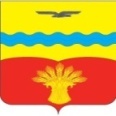 СТАРОНИКОЛЬСКИЙ  ВЕСТНИК 11 декабря   2023 года№ 4 (4)Издается с 21 июня 2023 года«Бесплатно»№ п/пНаименование мероприятияСрок исполненияОтветственный исполнитель1.Информированиепостояннодолжностное лицо, уполномоченноена осуществление муниципального контроля в соответствии с должностной инструкцией2.Обобщение правоприменительной практикипостояннодолжностное лицо, уполномоченноена осуществление муниципального контроля в соответствии с должностной инструкцией3.Объявление предостереженияпостояннодолжностное лицо, уполномоченноена осуществление муниципального контроля в соответствии с должностной инструкцией4.Консультирование постояннодолжностное лицо, уполномоченноена осуществление муниципального контроля в соответствии с должностной инструкцией5.Профилактический визитII, IV кварталдолжностное лицо, уполномоченноена осуществление муниципального контроля в соответствии с должностной инструкцией№ п/пНаименование показателяВеличина1.Полнота информации, размещенной на официальном сайте контрольного органа в сети «Интернет» в соответствии с частью 3 статьи 46 Федерального закона от 31 июля 2021 года № 248-ФЗ «О государственном контроле (надзоре) и муниципальном контроле в Российской Федерации»100 %2.Удовлетворенность контролируемых лиц и их представителями консультированием контрольного (надзорного) органа100 % от числа обратившихся3.Количество проведенных профилактических мероприятийне менее 2 мероприятий, проведенных контрольным (надзорным) органом№Вид мероприятияФорма мероприятиядолжностные лица администрации, ответственные за реализацию мероприятияСроки (периодичность) их проведения1.ИнформированиеПроведение публичных мероприятий (собраний, совещаний, семинаров) с контролируемыми лицами в целях их информированияСпециалист администрацииПо мере необходимости в течение года1.ИнформированиеПубликация на сайте руководств по соблюдению обязательных требований в сфере муниципального жилищного контроля при направлении их в адрес администрации уполномоченным федеральным органом исполнительной властиСпециалист администрацииПо мере поступления1.ИнформированиеРазмещение и поддержание в актуальном состоянии на официальном сайте в сети «Интернет» профилактической информации о муниципальном жилищном контролеСпециалист администрацииПо мере обновления2.Обобщение правоприменительной практикиОбобщение и анализ правоприменительной практики контрольно-надзорной деятельности в сфере муниципального жилищного контроля с классификацией причин возникновения типовых нарушений обязательных требований и размещение утвержденного доклада о правоприменительной практике на официальном сайте администрации в срок, не превышающий 5 рабочих дней со дня утверждения доклада.Специалист администрацииЕжегодно (до 1 июля года, следующего за годом обобщения правоприменительной практики)3.Объявление предостереженияОбъявление предостережений контролируемым лицам для целей принятия мер по обеспечению соблюдения обязательных требованийГлава сельсоветаВ течение года (при наличии оснований)4.КонсультированиеПроведение должностными лицами администрации консультаций по вопросам:Муниципального жилищного контроля.Консультирование осуществляется посредствам личного обращения, телефонной связи, электронной почты, видео-конференц-связи, при получении письменного запроса - в письменной форме в порядке, установленном Федеральным законом »О порядке рассмотрения обращения граждан Российской Федерации», а также в ходе проведения профилактического мероприятия, контрольного (надзорного) мероприятия.Глава сельсоветаВ течение года (при наличии оснований)5.Профилактический визитПроведение должностными лицами органа муниципального контро-ля информирования контролируемых лиц об обязательных требованиях, предъявляемых к его деятельности либо к принадлежащим ему объектам муниципального контроля, их соответствии критериям риска, основаниях и о рекомендуемых способах снижения категории риска, а также о видах, содержании и об интенсивности контрольных (надзор-ных) мероприятий, проводимых в отношении объекта муниципального контроля, исходя из его отнесения к соответствующей категории риска.Глава сельсоветаПрофилактические визиты подлежат проведению в течение года (при наличии оснований).№ п/пНаименование мероприятияСрок исполненияОтветственный исполнительОжидаемые результаты1.Размещение на официальном сайте муниципального образования Староникольский  сельсовет Красногвардейского района Оренбургской области в сети «Интернет» Программы профилактики нарушений на 2025 год при осуществлении муниципального земельного контроля.Не позднее 20 декабря 2025 года Специалист администрацииИнформирование контролируемых лиц и повышение их правосознания2.Размещение и поддержание в актуальном состоянии на официальном сайте муниципального образования Староникольский сельсовет Красногвардейского района Оренбургской области в сети «Интернет» информации, перечень которой предусмотрен частью 3 статьи 46 Федерального закона от 31.07.2020 № 248-ФЗ «О государственном контроле (надзоре) и муниципальном контроле в Российской Федерации»По мере издания новых нормативных правовых актов и (или) внесения в них изменений (дополнений)  Специалист администрацииИнформирование контролируемых лиц3.Устное консультирование контролируемых лиц и (или) их представителей на личном приеме, а также по телефону по вопросам соблюдения земельного законодательства Постоянно, согласно установленного графика (режима) работыГлава сельсоветаРазъяснение на поставленные вопросы4.Информирование-консультирование в ходе рабочих встречПри поступлении соответствующих обращенийГлава сельсоветаРазъяснение на поставленные вопросы5.Объявление предостереженияОбъявление предостережений контролируемым лицам для целей принятия мер по обеспечению соблюдения обязательных требованийГлава сельсоветаПринятие контролируемыми лицами мер по недопущению нарушений требований земельного законодательства№ п/пНаименование мероприятияСрок исполненияОтветственный исполнительОжидаемые результаты1.Размещение на официальном сайте муниципального образования Староникольский  сельсовет Красногвардейского района Оренбургской области в сети «Интернет» Программы профилактики нарушений на 2025 год при осуществлении муниципального контроля.Не позднее 20 декабря 2025 года Специалист администрацииИнформирование контролируемых лиц и повышение их правосознания2.Размещение и поддержание в актуальном состоянии на официальном сайте муниципального образования Староникольский  сельсовет Красногвардейского района Оренбургской области в сети «Интернет» информации, перечень которой предусмотрен частью 3 статьи 46 Федерального закона от 31.07.2020 № 248-ФЗ «О государственном контроле (надзоре) и муниципальном контроле в Российской Федерации»По мере издания новых нормативных правовых актов и (или) внесения в них изменений (дополнений)  Специалист администрацииИнформирование контролируемых лиц3.Устное консультирование контролируемых лиц и (или) их представителей на личном приеме, а также по телефону по вопросам соблюдения правил благоустройстваПостоянно, согласно установленного графика (режима) работыГлава сельсоветаРазъяснение на поставленные вопросы4.Информирование-консультирование в ходе рабочих встречПри поступлении соответствующих обращенийГлава сельсоветаРазъяснение на поставленные вопросы5.Объявление предостереженияОбъявление предостережений контролируемым лицам для целей принятия мер по обеспечению соблюдения обязательных требованийГлава сельсоветаПринятие контролируемыми лицами мер по недопущению нарушений правил благоустройства